Прогноз чрезвычайных ситуаций, происшествий и аварийна 10 марта 2024 года1.Природные ЧС:Метеорологический прогнозОЯ: не прогнозируются.НЯ: не прогнозируются.Прогноз ледовой обстановки:Процесс наращивания толщины льда на реках и водоемах области продолжится, но будет неинтенсивным.Прогноз сейсмологической обстановки:Экзогенные геологические процессы на территории области по всем типам прогнозируются на уровне среднемноголетних значений.Прогноз экологической обстановки:На территории Свердловской области не прогнозируется высокого 
и экстремально высокого уровня загрязнения атмосферного воздуха.1.1. Прогноз биологической опасности:Эпидемиологическая обстановка: Будут продолжаться лечебно-профилактические мероприятия в связи 
с новой коронавирусной инфекцией.Обстановка по остальным инфекционным заболеваниям будет оставаться стабильной.Эпизоотическая обстановка: Продолжится реализация специальных противоэпизоотических 
и ветеринарно-санитарных мероприятий.2. Техногенные ЧС:Дорожно-транспортные происшествия:Возникновение ДТП возможно на участках автомобильных дорог: Екатеринбург-Тюмень (Белоярский ГО), Пермь-Екатеринбург (Ачитский ГО), Невьянск-Реж-Артёмовский-Килачевское (Артёмовский ГО), Юшала-Елтарский (Тугулымский ГО), а также в населенных пунктах следующих муниципальных образований: МО «город Екатеринбург», город Нижний Тагил, Каменск-Уральский ГО, Березовский ГО, Камышловский ГО, Карпинский ГО, ГО Сухой Лог, Тавдинский ГО.Техногенные пожары:Техногенные пожары, вызванные нарушением правил эксплуатации печей, прогнозируются преимущественно в частных жилых домах, дачных, надворных постройках в городах и сельской местности.Прогноз нарушений на системах жилищно-коммунального хозяйства 
и жизнеобеспечения населения:В связи с изношенностью инженерных сетей и оборудования вероятны нарушения и инциденты на системах ЖКХ, с наибольшей вероятностью возникновения на системах водоснабжения, теплоснабжения.Происшествия на водных объектах:                                      В связи с повышением температуры воздуха не исключаются происшествия на водоёмах с нарушенным термическим режимом: Белоярском водохранилище (г. Заречный), Рефтинском водохранилище (п. Рефтинский), Исетском водохранилище (г. Среднеуральск).Рекомендованные превентивные мероприятияС целью снижения рисков и смягчения последствий возможных чрезвычайных ситуаций рекомендуется:Органам местного самоуправления муниципальных образований:1.1. При получении оперативного, экстренного или штормового предупреждения об опасных природных явлениях организовать оперативное прогнозирование возможных последствий, определить степень опасности, осуществить оповещение и информирование населения, которое может оказаться в зоне влияния опасного природного явления.- проверить и обеспечить готовность системы оповещения, средств связи и управления, в том числе дублирующих;- уточнить расчет сил и средств для ликвидации возможных чрезвычайных ситуаций;- усилить контроль за обстановкой по линии дежурно-диспетчерских служб, обеспечить немедленное прохождение информации и докладов.1.2. При возникновении опасных природных явлений на территории муниципальных образований необходимо в трёхдневный срок приглашать в пострадавший район представителя ближайшей метеостанции для подтверждения данного явления, с последующим запросом в ФГБУ «Уральское УГМС» о подтверждении опасного природного явления с описанием нанесенного разрушения, повреждения объектов, жилых построек и предварительного материального ущерба.1.3. Осуществлять разъяснительную работу среди населения и любителей рыбной ловли по безопасному поведению людей на водных объектах.1.4. В целях недопущения завоза и распространения на территории Свердловской области заболевания, вызванного новым коронавирусом (2019-nCoV):- взять под личный контроль санитарно-эпидемиологическую обстановку на территории муниципального образования.1.5. Проводить противоэпидемические и профилактические мероприятия по предупреждению распространения среди населения заболеваемости ОРВИ и пневмонии, ОКИ, острого вирусного гепатита «А», а также кори.1.6. Для предотвращения аварийных и чрезвычайных ситуаций 
на автомобильных дорогах:- проводить мониторинг дорожной обстановки на подведомственной территории;- регулярно информировать население о состоянии дорожного покрытия;- оперативно доводить прогнозную информацию по метеорологической обстановке до руководителей дорожно-эксплуатационных служб 
и предприятий, осуществляющих поддержание в удовлетворительном состоянии дорожного покрытия.1.7. Для предотвращения аварийных и чрезвычайных ситуаций на системах 
жизнеобеспечения необходимо:-	осуществлять контроль наличия автономных источников электроснабжения в лечебных учреждениях и объектах водозабора;-	поддерживать в готовности аварийно-восстановительные бригады 
по ликвидации возможных аварий на системах тепло-, водо-, газо- 
и электроснабжения.2. Органам ГИБДД: -	при возникновении неблагоприятных и опасных метеорологических явлений, влияющих на безопасность дорожного движения, обеспечить усиленное несение службы патрульными экипажами ДПС и на стационарных постах;-	реализовать меры по предупреждению аварийных ситуаций 
на участках автомобильных дорог (наиболее опасных к возникновению ДТП);	-	своевременно информировать население, дорожные службы, органы местного самоуправления муниципальных образований о состоянии дорожного покрытия.3. Руководителям предприятий, организаций и учреждений:3.1. Усилить охрану и предусмотреть меры безопасности промышленных и особо важных объектов, обеспечивающих жизнедеятельность населения, а также объектов с массовым пребыванием людей (спортивные сооружения, торговые и развлекательные центры и т.д.) при получении информации об угрозе террористических актов;3.2. Дорожно-эксплуатационным организациям своевременно и в полном объеме произвести необходимые работы для поддержания удовлетворительного состояния дорожного покрытия.4. Органам Государственного пожарного надзора для предотвращения роста техногенных пожаров в жилом секторе: 	- проводить регулярные проверки по контролю за использованием населением самодельных и несертифицированных электронагревательных приборов, бытовых газовых, керосиновых, бензиновых и других устройств;	- усилить работу в муниципальных образованиях по контролю за использованием населением самодельных и несертифицированных электронагревательных приборов, теплогенерирующих агрегатов 
и устройств, бытовых газовых, керосиновых, бензиновых и других устройств, а также печного отопления.Специалист по мониторингу, прогнозированию и моделированию чрезвычайных ситуацийкапитан внутренней службы                                                                    Т.В.Бахметова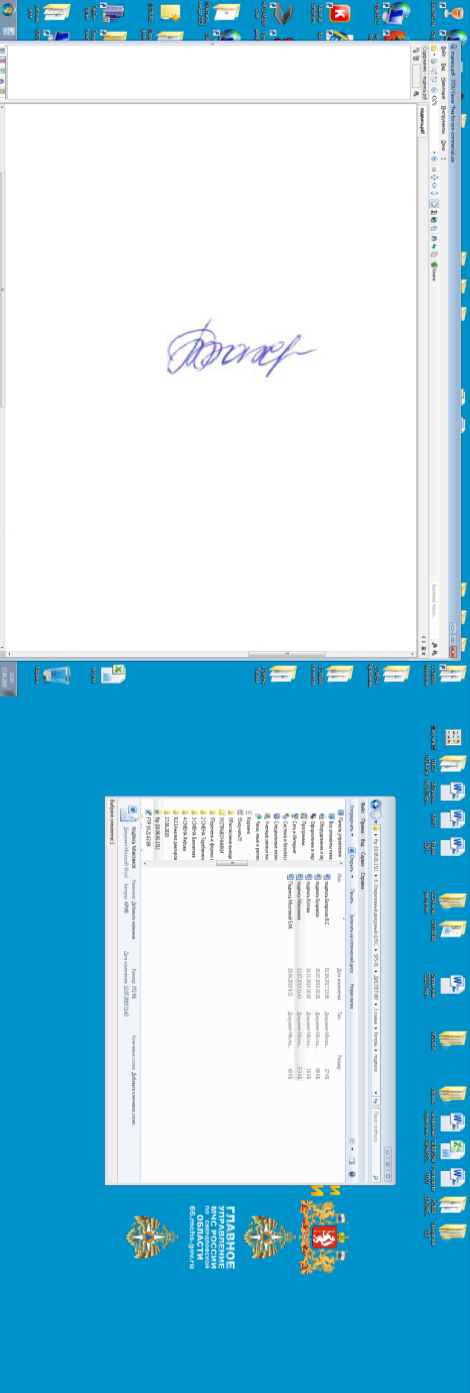 Старший оперативный дежурныйЦУКС ГУ МЧС Россиипо Свердловской областиподполковник внутренней службы                                                              Е.И. Ярушин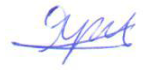 Погоду в Свердловской области будет определять ложбина циклона.Погоду в Свердловской области будет определять ложбина циклона.Свердловская областьОблачно с прояснениями, небольшой снег, местами изморозь, 
на дорогах гололедица. Ветер северной четверти 2-7 м/с. Температура воздуха ночью -13,-18°, на крайнем юге до -8°, на крайнем севере 
до -28°, днем -3,-8°, на крайнем севере до -13°.МО «город Екатеринбург»Облачно с прояснениями, небольшой снег. Ветер северной четверти         2-7 м/с. Температура воздуха ночью -8,-10°, днем -3,-5°.Северный УООблачно с прояснениями, небольшой снег, местами изморозь, 
на дорогах гололедица. Ветер северной четверти 2-7 м/с. Температура воздуха ночью -16,-18°, на крайнем севере до -28°, днем -6,-8°, 
на крайнем севере до -13°.Восточный УООблачно с прояснениями, небольшой снег, местами изморозь, 
на дорогах гололедица. Ветер северной четверти 2-7 м/с. Температура воздуха ночью -13,-16°, днем -3,-7°.Западный УООблачно с прояснениями, небольшой снег, местами изморозь, 
на дорогах гололедица. Ветер северной четверти 2-7 м/с. Температура воздуха ночью -13,-17°, днем -3,-6°.Горнозаводской УООблачно с прояснениями, небольшой снег, местами изморозь, 
на дорогах гололедица. Ветер северной четверти 2-7 м/с. Температура воздуха ночью -13,-16°, днем -4,-7°.Южный УООблачно с прояснениями, небольшой снег, местами изморозь, 
на дорогах гололедица. Ветер северной четверти 2-7 м/с. Температура воздуха ночью -8,-13°, днем -3,-6°.